1.Informace k novým omezením v oblasti školství uplatňovaným od počátku dne 18. 11. 2020Aktualizováno k 18. 11. 2020: Doplněny informace o možnostech omlouvání žáka. Mateřské školy – pro prezenční docházku nejsou omezeny.Základní školy – pro prezenční docházku jsou omezeny takto:S výjimkou žáků 1. a 2. třídy základních škol se omezuje provoz základních škol podle školského zákona tak, že se zakazuje osobní přítomnost žáků základní školy na vzdělávání v základní škole. 1. a 2. třídy základních škol docházejí k prezenční výuce, zbylé třídy se vzdělávají distančně.V případě, že jsou zařazeni do třídy společně se žáky 1. nebo 2. ročníku základní školy také žáci vyšších ročníků, tak se osobně vzdělávání účastní také tito žáci vyšších ročníků prvního stupně základních škol.Provoz přípravných tříd základní školy není omezen.Provoz škol zřízených při zařízení pro výkon ústavní nebo ochranné výchovy není omezen.Provoz školy při zdravotnickém zařízení není omezen.Prezenční výuka ve všech uvedených případech probíhá pouze v homogenních třídách (skupinách) žáků. Doporučujeme, aby se pedagogové u jednotlivých skupin nestřídali, pokud je to možné; nicméně to není zakázané.Je zakázáno  při tomto vzdělávání provozovat sportovní činnost a zpívat (hudební výchova a tělesná výchova se neruší, ale naplní se jiným obsahem).S žáky, kterým je umožněna prezenční výuka, je možné provozovat venkovní aktivity, je nezbytné zachovat homogennost skupin. Tito žáci a pedagogové mohou být pohromadě, ale celá skupina musí udržovat odstup od ostatních osob venku.Jsou povoleny individuální konzultace 1 žák + 1 pedagog (možnost přítomnosti navíc také zákonného zástupce). O jejich organizaci rozhoduje ředitel školy s ohledem na vzdělávací potřeby žáka.Provoz školní družiny nebo školního klubu je možný pro účastníky, kteří se podle výše uvedeného mohou účastnit prezenčního vzdělávání, pokud je zachována homogennost skupiny (tedy v oddělení nebo skupině budou pouze žáci z jedné třídy).Základní školy nebo třídy základních škol zřízené podle § 16 odst. 9 školského zákonaProvoz těchto škol či tříd není omezen. Výuka probíhá v neměnných homogenních skupinách. Je zakázáno při tomto vzdělávání provozovat sportovní činnost a zpívat (hudební výchova a tělesná výchova se neruší, ale naplní se jiným obsahem).Provoz školní družiny a školního klubu je možný pro účastníky, kteří se podle výše uvedeného mohou účastnit prezenčního vzdělávání, za podmínky dodržení homogennosti skupin (tedy v oddělení ne skupině budou pouze žáci z jedné třídy).Školy v přírodě jsou zakázány.Střední školy, vyšší odborné školy a konzervatořeProvoz středních a vyšších odborných škol a konzervatoří podle školského zákona je omezen tak, že se zakazuje osobní přítomnost žáků a studentů na středním a vyšším odborném vzdělávání ve školách a vzdělávání v konzervatoři podle školského zákona, s výjimkouškol zřízených při zařízeních pro výkon ústavní výchovy nebo ochranné výchovy;škol zřízených Ministerstvem spravedlnosti;praktického vyučování a praktické přípravy žáků a studentů zdravotnických oborů ve zdravotnických zařízeních a zařízeních sociálních služeb.Jsou povoleny individuální konzultace 1 žák/student + 1 pedagog. O jejich organizaci rozhoduje ředitel školy s ohledem na vzdělávací potřeby žáka/studenta.Praktické školy jednoleté a dvouletéProvoz těchto škol není omezen. Je zakázáno při tomto vzdělávání provozovat sportovní činnost a zpívat (hudební výchova a tělesná výchova se neruší, ale naplní se jiným obsahem).Jazykové školy s právem státní jazykové zkoušky a základní umělecké školyStále je zakázána osobní přítomnost žáků na základním uměleckém vzdělávání v základní umělecké škole a jazykovém vzdělávání v jazykové škole s právem státní jazykové zkoušky včetně účasti žáků a uchazečů na státní jazykové zkoušce.Školní klub a středisko volného časuPrezenční činnost střediska volné času je zakázána.   Prezenční činnost školního klubu je možná pro účastníky, kteří se mohou podle výše uvedených pravidel účastnit prezenčního vzdělávání za podmínky, že ve skupině jsou pouze žáci z jedné třídy školy.Školské výchovné a ubytovací zařízeníJe zakázáno poskytovat ubytování žákům škol a studentům vyšších odborných škol, kteří mají na území České republiky jiné bydliště, s výjimkou: žáků a studentů, jimž byla vládou uložena pracovní povinnost podle krizového zákona, žáků a studentů, kteří se účastní praktického vyučování a praktické přípravy ve zdravotnických zařízeních a zařízeních sociálních služeb a žáků škol/tříd, kteří se mohou podle výše uvedených pravidel účastnit prezenční výuky.Obecně jsou nadále zakázány, s výjimkou mateřských škol, sportovní činnosti a zpěv při vzdělávacích aktivitách.Zrušením zákazu osobní přítomnosti na vzdělávání, jak je uvedeno výše, se stává docházka pro žáky a studenty povinnou. V případě, že zákonný zástupce z objektivních důvodů (např. soužití s „rizikovou“ osobou) nebude chtít poslat žáka k prezenčnímu vzdělávání, musí žáka z výuky omluvit tak, jak je stanoveno ve školním řádu. Omluvený žák není povinen účastnit se distanční výuky podle § 184a školského zákona a škola není povinna tuto výuka zajišťovat. Doporučujeme se v těchto případech domluvit s ředitelem/kou školy na postupu při výuce žáka – např. forma dobrovolné distanční výuky, možnost individuálních konzultací apod. O omlouvání žáka a individuálních konzultacích rozhoduje ředitel/ka školy.2020 (c) MŠMT ČR & NPI ČRhttps://koronavirus.edu.cz/distancni-vyukahttps://koronavirus.edu.cz/doucovanihttps://koronavirus.edu.cz/psychologicka-pomoc2.Dne 1. listopadu 2020 byl zahájen nový ročník grantového programu: „Společně za úsměv 2020“, který pravidelně pořádá Konzum Ústí nad Orlicí. Akce bude probíhat do konce kalendářního roku 2020. I naše ZŠ a MŠ při nemocnici je zařazena do výše uvedeného programu. Přikládáme konkrétní informace.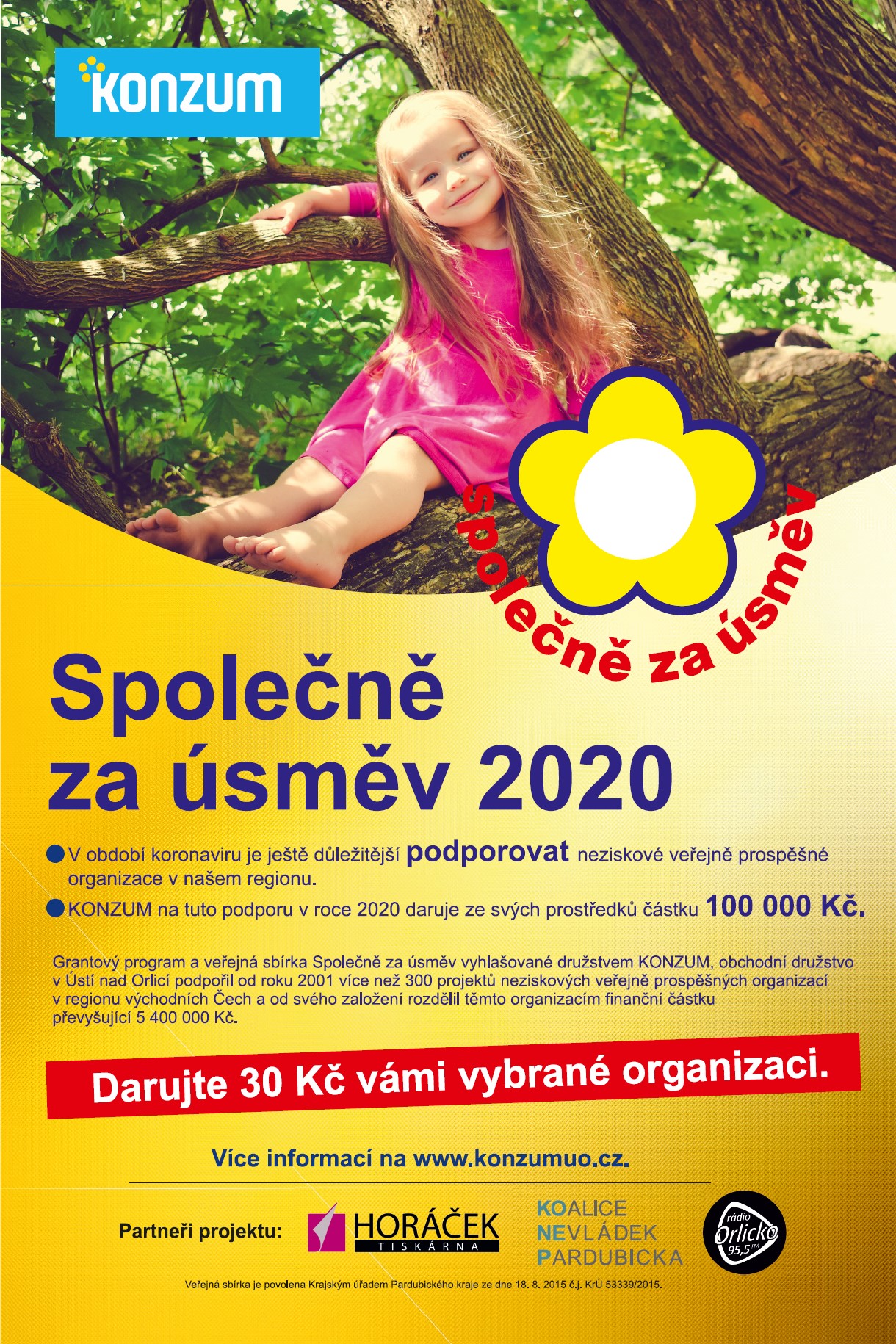 